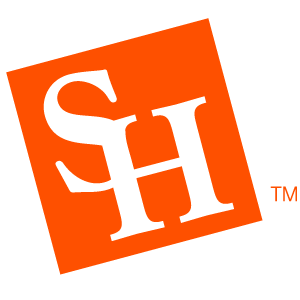 Sammy BearkatJob Title | College of EducationSam Houston State University 936.294.XXXX | Sammy@shsu.edu